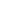 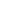 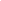 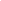 IntroductionWhen a doctor has to resign from the current job, a resignation letter is submitted to the management. Life is a continuous journey and there are several changes which take place for the betterment of life. Change is any times unavoidable as it gives a fresh breath of air and new motivation to work.Doctor Resignation Letter TipsThe following tips will help you to write a doctor resignation letter:As a request is being made through the letter, it should sound polite.The language used should be simple and easy to understand.The content of the letter should be short and straightforward.Sample Doctor Resignation LetterTo The Head of Department,Orthopedics Department,Sunshine Hospital,Hyderabad10th October, 2013Subject: Resignation letterDear Sir,This letter is to inform you that I want to resign from the post of senior doctor as I am shifting to another hospital. Please treat this letter as one month notice period from the date mentioned above. I want to thank all the staff members of the hospital for their continuous support all these years. I have enjoyed my position as the senior doctor for the past two years. I have learnt several new things during my tenure in this hospital. Work in this hospital has been very rewarding and I accept the fact that yours is one of the best hospitals in the city. Resigning from this job is not an easy one for me. I have taken this decision after serious consideration of several factors. I got a better opportunity to work as the Head of the Department, Orthopedics Department. I hope this new position will improve my talent and skill and I will be able to face new challenges. Looking forward to hear from you,Yours Sincerely,Rajiv SaxenaDoctor Resignation Letter TemplateTo,__________ (employee’s name)__________ (employee’s address)__________ __________ From:______________ (Your name)______________ (Your address)__________________Date __________ (date of writing letter)Dear Mr. /Ms__________ (name of the concerned person),This letter is to inform you I am resigning from the post of________(name of post). I got an opportunity to work as the Head of the Department________ (name of department).In this context I would like to thank all the staff members of _______( name of hospital) for all the help and support they rendered all these years. I enjoyed working here. I have rewarding experiences with this hospital.Resigning from the job was not an easy decision for me. I have come to this decision after a series of discussions with all my family members. They are of the opinion that when a better opportunity comes, it is best to accept and move on in life. I kindly request you to accept my resignation with immediate effect and do the needful.Yours Sincerely____________ (Your name)Disclaimer
The author and publisher of this Ebook and the accompanying materials have used their best efforts in preparing this Ebook. The author and publisher make no representation or warranties with respect to the accuracy, applicability, fitness, or completeness of the contents of this Ebook. The information contained in this Ebook is strictly for educational purposes. Therefore, if you wish to apply ideas contained in this Ebook, you are taking full responsibility for your actions.The author and publisher disclaim any warranties (express or implied), merchantability, or fitness for any particular purpose. The author and publisher shall in no event be held liable to any party for any direct, indirect, punitive, special, incidental or other consequential damages arising directly or indirectly from any use of this material, which is provided “as is”, and without warranties.The author and publisher do not warrant the performance, effectiveness or applicability of any sites listed or linked to in this Ebook.All links are for information purposes only and are not warranted for content, accuracy or any other implied or explicit purpose.No part of this may be copied, sold, or used in any way other than what is outlined within this Ebook under any circumstances without express permission from www.letters.org